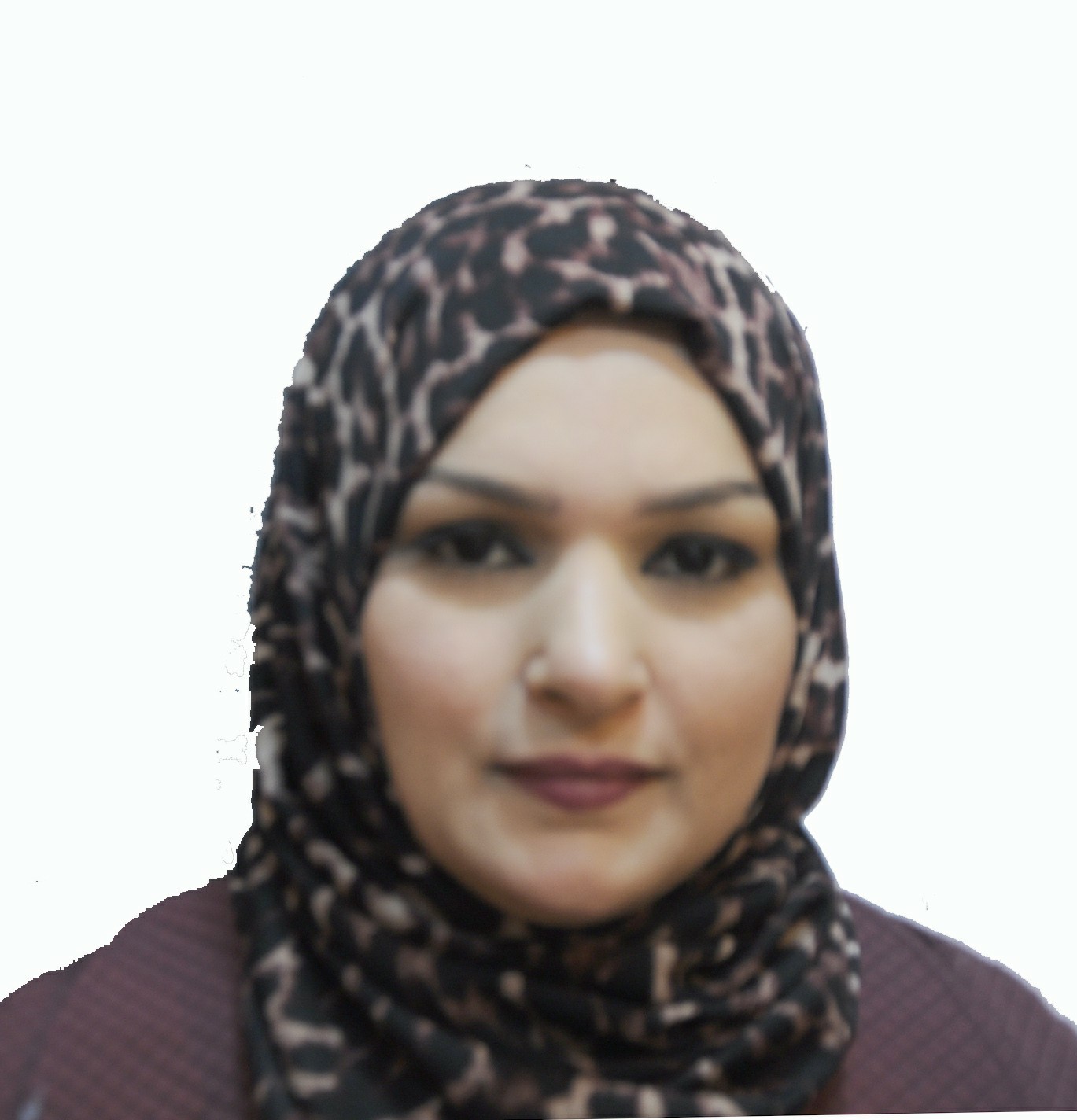 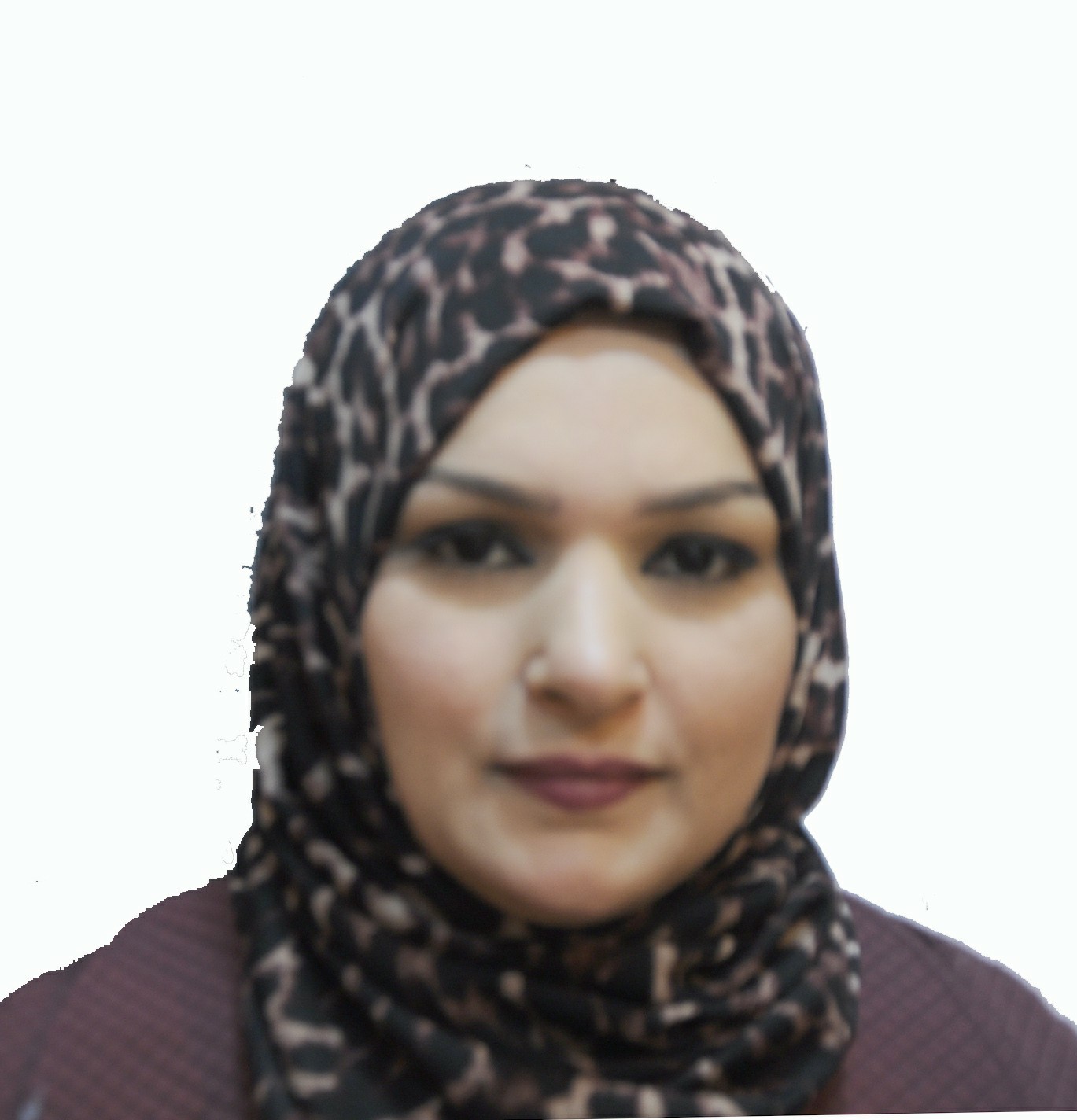 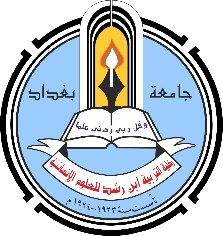 إستمارة السيرة الذاتيةأولاʺ : معلومات التحصيل العلمي ثانياʺ : الدوراتثالثاً : الأبحاث العلميةرابعاʺ: الوظائف التي مارسهاخامساʺ: الجهود التدريسية سادساʺ: النشاطات الآخرى سابعاʺ: الإشراف على الدراسات العليا جامعة بغداد -  كلية التربية ابن رشد للعلوم الإنسانية / قسم الجغرافيةالاسم الرباعيشيماء حسين صالح خلفالتحصيل العلمي  دكتوراهدكتوراهالمرتبة العلميةمدرس دكتور الاختصاص العامجغرافية بشرية جغرافية بشرية الاختصاص الدقيق / المسار البحثي جغرافية صناعيةالشهادات الجامعيةالشهادات الجامعيةالشهادات الجامعيةالشهادات الجامعيةالشهادات الجامعيةالبكلوريوسالبكلوريوسالبكلوريوسالبكلوريوسالبكلوريوسالجامعةالكليةالقسم        القسم        السنةبغدادالادابجغرافية جغرافية 2004الماجستيرالماجستيرالماجستيرالماجستيرالماجستيرالجامعةالكليةالقسم  القسم  السنةبغدادالادابجغرافية جغرافية 2008عنوان الرسالة باللغة العربيةاستعمالات الارض الحضرية في ناحية فلسطين (قطاع مركز الرصافة)استعمالات الارض الحضرية في ناحية فلسطين (قطاع مركز الرصافة)استعمالات الارض الحضرية في ناحية فلسطين (قطاع مركز الرصافة)استعمالات الارض الحضرية في ناحية فلسطين (قطاع مركز الرصافة)الدكتوراهالدكتوراهالدكتوراهالدكتوراهالدكتوراهالجامعةالكليةالقسم  القسم  السنةبغدادالتربية ابن رشد جغرافية جغرافية 2016عنوان الأطروحة باللغة العربيةالتحليل المكاني لصناعة المشروبات الغازية في محافظة بغدادالتحليل المكاني لصناعة المشروبات الغازية في محافظة بغدادالتحليل المكاني لصناعة المشروبات الغازية في محافظة بغدادالتحليل المكاني لصناعة المشروبات الغازية في محافظة بغدادالدورةتاريخهادورة الصفوف التعليمية 17/10/2018دورة سلامة اللغة العربية 24/2/2019دورة اساسيات تعليم اللغة الكردية 26/1/2019دورة الاستلال الاكتروني 1/12/2018دورة تطبيقات الحوكمة في الجغرافية 3/11/2018تعنوان النتاج1العوامل الجغرافية(الطبيعية والبشرية)المؤثرة على صناعة المشروبات الغازية في محافظة بغداد 2التوزيع الجغرافي لصناعة المشروبات الغازية في محافظة بغداد 3التحليل الجغرافي لتكنلوجيا المعلومات والاتصال في المنشات الصناعية التحويلية العراقية وتاثيرها على الصناعة 4تحليل جغرافي لكفاءة خدمات بلدية قطاع مركز الرصافة تعنوان الوظيفةجهة العملفترة العمل / من - الىموظفة ادارية جامعة بغداد6/9/2007-8/4/2009تدريسية / مدرس مساعد كلية التربية- ابن رشد 15/4/2009-15/12/2010تدريسية / مدرس كلية التربية- ابن رشد2016 ولحد الان تأسم المادة الدراسيةالمرحلةالجامعة / الكلية / القسم1حقوق الانسان المرحلة الاولى جامعة بغداد/كلية التربية ابن رشد/قسم الجغرافية 2جغرافية المدن المرحلة الثالثة جامعة بغداد/كلية التربية ابن رشد/قسم الجغرافية3جغرافية الصناعة المرحلة الثالثة جامعة بغداد/كلية التربية ابن رشد/قسم الجغرافية4جغرافية العراقالمرحلة الرابعة جامعة بغداد/كلية التربية ابن رشد/قسم الجغرافية5جغرافية الوطن العربي المرحلة الرابعة جامعة بغداد/كلية التربية ابن رشد/قسم الجغرافية6جغرافية الطاقة المرحلة الثانية جامعة بغداد/كلية التربية ابن رشد/قسم الجغرافية7جغرافية التنمية والتخطيط المرحلة الثانية جامعة بغداد/كلية التربية ابن رشد/قسم الجغرافيةتعنوان النشاطالعددعضوية اللجان1-اللجنة الامتحانية 2-لجنة الاستلال الورقي3-لجنة بحوث التخرج4-لجنة العمل التطوعي7777لبييس64777ابلبيليللببتالالبلليبنالبنتنمالمؤتمرات1-المؤتمر العلمي الدولي الخامس لقسم الجغرافية كلية التربية ابن رشد للعلوم الانسانية 2-المؤتمر الدولي الرابع لكلية التربية ابن رشد للعلوم الانسانية 3-المؤتمر العلمي الثالث لكلية التربية ابن رشد للعلوم الانسانية 4- المؤتمر العلمي لجامعة ديالى 5- المؤتمر العلمي الدولي الاول لنقابة الاكاديمين العراقيينالندواتالورشالنشاطات الإجتماعيةالحلقات الدراسية (حلقات السمنار وحلقات علمية)تأسم الطالبعنوان الرسالة / الأطروحةالدرجة العلمية و تاريخهالايوجدلايوجد لايوجد